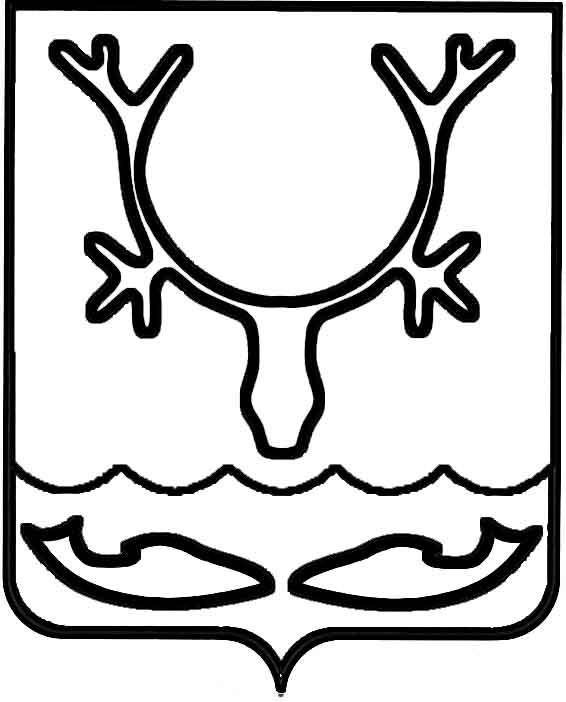 Управление финансов Администрации МО "Городской округ "Город Нарьян-Мар" (ГОРУФ)ПРИКАЗ“____” __________________ № ____________В соответствии с приказом Министерства финансов Российской Федерации от 28.12.2010 № 191н "Об утверждении Инструкции о порядке составления и представления годовой, квартальной и месячной отчетности об исполнении бюджетов бюджетной системы Российской Федерации"приказываю:1. Приложение 2 "Сроки представления квартальной бюджетной отчетности главными администраторами доходов городского бюджета, главными распорядителями средств городского бюджета, главными администраторами источников финансирования дефицита городского бюджета", утвержденное приказом Управления финансов Администрации МО "Городской округ "Город Нарьян-Мар" от 20.01.2022 № 3 "О сроках представления месячной и квартальной бюджетной отчетности главными администраторами доходов городского бюджета, главными распорядителями средств городского бюджета, главными администраторами источников финансирования дефицита городского бюджета", изложить в новой редакции.2. Отделу бухгалтерского учета и отчетности Управления финансов Администрации МО "Городской округ "Город Нарьян-Мар" довести настоящий приказ до сведения главных администраторов доходов городского бюджета, главных распорядителей средств городского бюджета, главных администраторов источников финансирования дефицита городского бюджета.3. Отделу обеспечения исполнения бюджета и автоматизированных систем Управления финансов Администрации МО "Городской округ "Город Нарьян-Мар" обеспечить размещение настоящего приказа на едином портале бюджетной системы Российской Федерации в соответствии с Приказом Минфина России от 28.12.2016 № 243н "О составе и порядке размещения и предоставления информации на едином портале бюджетной системы Российской Федерации".4. Контроль за исполнением настоящего приказа возложить на начальника отдела бухгалтерского учета и отчетности Управления финансов Администрации МО "Городской округ "Город Нарьян-Мар". 5. Настоящий приказ вступает в силу со дня подписания и подлежит размещению на официальном сайте Администрации города Нарьян-Мар в разделе Главная /Деятельность /Финансы /НПА по бюджетному процессу/ Приказы 2022 год.Приложение 2УТВЕРЖДЕНприказом Управления финансов Администрации МО "Городской округ "Город Нарьян-Мар" от 29.08.2022 № 40СРОКИ ПРЕДСТАВЛЕНИЯ КВАРТАЛЬНОЙ БЮДЖЕТНОЙ ОТЧЕТНОСТИ ГЛАВНЫХ АДМИНИСТРАТОРОВ ДОХОДОВ ГОРОДСКОГО БЮДЖЕТА, ГЛАВНЫХ РАСПОРЯДИТЕЛЕЙ СРЕДСТВ ГОРОДСКОГО БЮДЖЕТА, ГЛАВНЫХ АДМИНИСТРАТОРОВ ИСТОЧНИКОВ ФИНАНСИРОВАНИЯ ДЕФИЦИТА ГОРОДСКОГО БЮДЖЕТА 2908.2022            40                   О внесении изменений в Приказ Управления финансов Администрации МО "Городской округ "Город Нарьян-Мар" от 20.01.2022 № 3 "О сроках представления месячной и квартальной бюджетной отчетности главными администраторами доходов городского бюджета, главными распорядителями средств городского бюджета, главными администраторами источников финансирования дефицита городского бюджета"И.о. начальника С.Н.Бачинская№№Наименование формы КодформыПериодичность представленияСрок представления в течение финансового года1Отчет о движении денежных средств0503123по состоянию на 1 июля текущего года12 числа месяца, следующего за отчетным кварталом2Отчет о бюджетных обязательствах0503128по состоянию на 1 июля и 1 октября текущего года12 числа месяца, следующего за отчетным кварталом3Пояснительная записка 0503160по состоянию на 1 апреля, 1 июля и 1 октября текущего года12 числа месяца, следующего за отчетным кварталом4Сведения об исполнении бюджета 0503164по состоянию на 1 апреля, 1 июля и 1 октября текущего года12 числа месяца, следующего за отчетным кварталом5Сведения по дебиторской и кредиторской задолженности 0503169по состоянию на 1 апреля, 1 июля и 1 октября текущего года12 числа месяца, следующего за отчетным кварталом6Сведения об изменении остатков валюты баланса0503173по состоянию на 1 апреля, 1 июля и 1 октября текущего года12 числа месяца, следующего за отчетным кварталом7Сведения об исполнении судебных решений по денежным обязательствам 0503296 по состоянию на 1 апреля, 1 июля и 1 октября текущего года12 числа месяца, следующего за отчетным кварталом